                                                                                                Obec Trnovec nad Váhom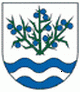 Materiál č. 8 na 17. zasadnutie Obecného zastupiteľstva v Trnovci nad Váhom dňa 05.09.2016K bodu programu 9: „Žiadosť OO SRZ Trnovec nad Váhom o nefinančnú podporu“1. Dôvodová správaDôvodová správa k materiálu č. 8 na 17. zasadnutie OZ v Trnovci nad Váhom Obvodná organizácia Slovenského rybárskeho zväzu Trnovec nad Váhom požiadala Obec Trnovec nad Váhom o nefinančnú podporu na činnosť organizácie. Nefinančná podpora spočíva vo výpomoci strojovou technikou pri údržbe pobrežia revírov (kosenie pri pobreží rybníkov Amerika III, Vízallás, Vermek, prístupových ciest k Váhu a pretekárskej trate na pobreží Nového Váhu). Uvedená žiadosť bola prerokovaná na zasadnutiach komisií a následne posunutá na rozhodnutie obecnému zastupiteľstvu, ktoré na svojom 15. zasadnutí dňa 06. júna 2016 uznesením č. 136/2016 neschválilo nefinančnú podporu pre OO SRZ Trnovec nad Váhom a je názoru, že obec nie je zaväzujúca dané revíry udržiavať strojovou technikou, nakoľko väčšina územia nepatrí do k. ú. Trnovec nad Váhom. OO SRZ Trnovec nad Váhom však dňa 17.6.2016 poslala opätovnú žiadosť a žiada obecné zastupiteľstvo, aby ešte raz zvážilo ich žiadosť o nefinančnú podporu, formou poskytnutia strojovej techniky za vyššie uvedeným účelom. Komisia životného prostredia, dopravy, výstavby a poľnohospodárstva pri OZ opätovnú žiadosť vzala na vedomie a v zmysle predošlého zasadnutia komisie a rozhodnutia OZ svoj názor nemení a dodala, že po vyriešení vzájomných vzťahov medzi spoločnosťou Duslo a.s., mestom Šaľa a obcou Trnovec nad Váhom sa komisia k danej veci opäť vyjadrí. Komisia teda odporúča OZ počkať s rozhodnutím o udelení nefinančnej podpory do doby ujasnenia si vzájomných vzťahov medzi  spoločnosťou Duslo a.s., mestom Šaľa a obcou Trnovec nad Váhom. Komisia finančná a podnikateľská opätovnú žiadosť rybárov vzala na vedomie a rozhodnutie o udelení nefinančnej podpory posúva na zasadnutie obecného zastupiteľstva, ktoré by sa malo uskutočniť aj za prítomnosti zástupcov OO SRZ Trnovec nad Váhom, ktorí žiadosť osobne a podrobnejšie objasnia a následne dôjde k rozhodnutiu. Žiadosť OO SRZ Trnovec nad Váhom je prílohou tohto materiálu.